To:  Parents/ GuardiansFrom: Mrs. Dewar   /    bdewar@lssd.ca    /  www.mrsdewar.weebly.comDuring November, the following topics will be covered in our classroom.  Please feel free to contact me if you have any questions.English Language ArtsParagraph Writing and Quick WritesNovel Study: “Fatty Legs”Reading Powers:  Predicting and Zooming-In to text featuresResearch skills – using non-fiction textsStatus of the Class – conferencing about daily reading. Please continue to read 20-30 minutes a night.Spelling Book Talk Presentation – November 18th Mathematics    Grade 4 and 5Subtracting Strategies for basic facts*Please study facts daily to improve speed, accuracy, and confidence. Adding and Subtracting large numbersProblem SolvingMultiplication- concept review and basic fact strategies        Grade 4- Telling Time       Grade 5- Equations with Variables                        Perimeter and AreaSocial StudiesProvinces and Capitals of CanadaIce AgeCanada’s First PeoplesScienceProperties and Changes in SubstancesOtherThank you for reading and signing your child’s planner each night!  Thank you also for helping your child read at home each evening and for sending the Book Bags to school each day!  I appreciate it Please remember to send extra face masks to school in your child’s backpack.  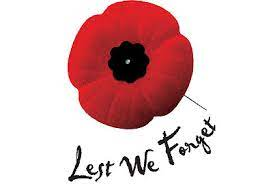  November 2021 Room 22 November 2021 Room 22 November 2021 Room 22 November 2021 Room 22 November 2021 Room 22SundayMondayTuesdayTuesdayWednesdayThursdayFridaySaturday1        Day 32       Day 42       Day 43      Day 54       Day 65        Day 1678       Day 2National Aboriginal Veteran’s Day9         Day 39         Day 310       Day 411          Remembrance DayNo School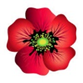 12       Day 5131415        Day 616        Day 116        Day 117     Day 218      Day 3Book TalkPresentationsHappy Birthday Ellasyn!19       Day 4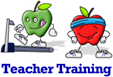 Inservice Day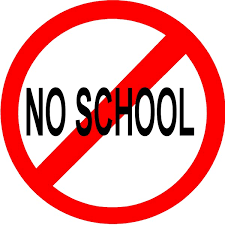 202122      Day 5   23      Day 623      Day 624      Day 125      Day 226      Day 3272829      Day 430       Day 530       Day 5